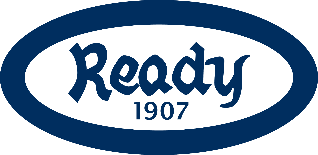 Ready J2006 i sesongen 2017 (J11)Målsetningen for hele J2006 er i sesongen 2017 å beholde alle spillere gjennom hele sesongen. Vi ønsker å oppnå dette ved å sørge for at jentene opplever trygghet, mestring og utfordringer i alle treninger. Alle Readyspillere skal føle tilhørighet til klubben, årgangen og laget sitt. J11 skal spille 7’er-fotball med foreldre som kampledere og trenere. I løpet av J11-året skal det legges vekt på å trene på følgende:Vi ønsker også for sesongen 2017 at vi øker antallet spillere ytterligere. Allerede om to år (sesongen 2019) går jentene over i ungdomsfotballen (9’er og 11’er) og om vi klarer å være 60 spillere eller flere på dette tidspunktet vil alle forholdene ligge til rette for at jentene har en god og trygg fotballarena hele veien gjennom ungdomsårene.Årgangsleder for J11 er Daniel Folkøy, 959 09 707, daniel@ready.no Info om sommersesongen 2017For å være med i Ready må man betale medlemsavgift og treningsavgift.Informasjon om betaling av treningsavgift for sommersesongen 2017 finner dere HER.Påmelding til lagstreninger og Akademi gjøres via årskullets side på Ready.no. Dere finner dette til høyre på siden.Hva får barnefotballen for treningsavgift sommer? SeriepåmeldingDommere til seriekamperTreningstrøyeBaller, vester, kjegler, medisinsk utstyrDrakterAdministrasjon fra ReadyForsikringTett oppfølging av en sportslig ansvarlig for kulletHva får man ikke?Dekking av eksterne cuperFotballskolerTreningstøy og skoKamper J11 stiller med seks 7’er-lag i sesongen 2017. 5 av disse er klasselagene som dere kjenner igjen fra i fjor. I år vil vi også melde opp et felles lag for J11 på ett høyere nivå enn klasselagene. Dette laget ønsker vi skal være en arena for de mest ivrige og læringsvillige jentene. Dette laget vil tas ut av Rune Dahl og ledes av foreldretrenere i kamp. Dette er ikke en fast gruppe, men man må regne med at noen får flere kamper her enn andre, basert på treningsiver og læringsvilje.Kampdagene vil variere for alle lag. Husk å sjekke fotball.no eller Min Fotball-appen og hold av tid til kampene.Foreldreledere er som i fjor kampledere, og det er viktig at lagene samarbeider om man mangler spillere, også ved at flere foreldre kan bidra med kampledelse til seriekamper. Foreldreroller og kontaktpersoner rundt kulletUnder finner dere en liste med foreldreroller på kullet. Der det er åpne felter mangler vi personer som bidrar. Disse rollene må fylles av foreldre innen sesongen starter. Om vi fortsatt mangler personer uka før sesongstart vil årgangsleder sette opp en rulleringsliste.Det bør alltid være minst to foreldre på hver treningsgruppe på lagstreninger. Gi meg beskjed om det er noe jeg har misforstått i listene mine, eller om det er flere foreldre som bør eller vil være med på listen.Lagstreninger Lagstreningene ledes av foreldretrenere under oppfølging av årgangsleder. Lagstreningen er mandager 18:00-19:30 på Gressbanen på halvdelen nærmest Readyhuset. Se oppsett under for alle aktivitetene.Griegakademiet og akademiligaGriegakademiet er et tilbud til ivrige fotballspillere som vil trene enda mer fotball enn 1 lagstrening og 1 kamp i uka. Les mer om Griegakademiet på våre hjemmesider.Vi har akademitreninger på onsdager kl. 15:00-16:30 og fredager 14:30-16:00.Hovedtrener for 2006-kullet her er Daniel Folkøy. Vi håper at så mange som mulig av jentene ønsker å benytte seg av akademitilbudet også i sommer. Påmelding gjøres ved å følge denne linken.Treningstider sommerhalvår*Sjekk tidspunkter og oppsett for kamper på www.fotball.no, evt Min fotball (appstore)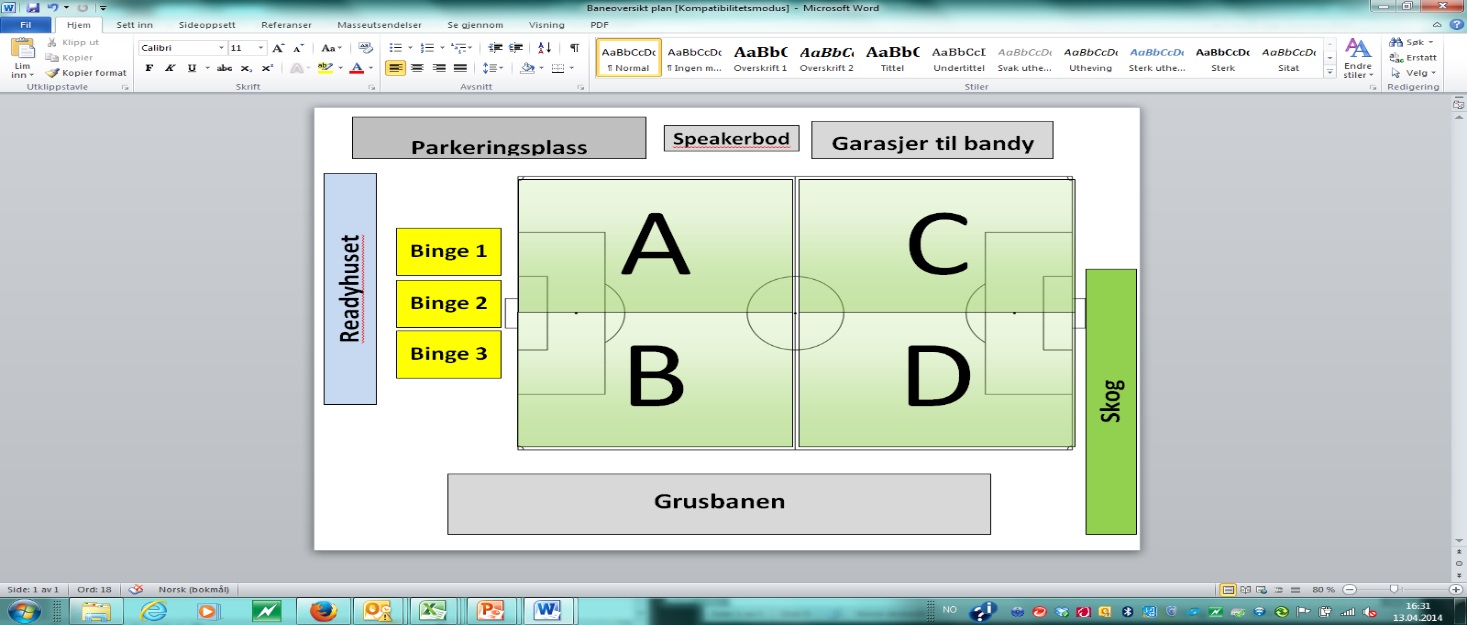 FotballskoleneFotballskole er en perfekt måte å både starte og avslutte sommerferien på for ivrige fotballspillere. Ready tilbyr fotballskoler i uke 26, uke 32, uke 33 og uke 40 (høstferien). Fotballskolene passer for fotballspillere på alle nivåer og er et tilbud for spillere som vil utvikle seg sportslig, samt at det er en veldig fin sosial arena. Med voksne trenere som årskullansvarlige. Les mer om våre fotballskoler på klubbens hjemmeside.SpillerutviklingscampReady ønsker gutter og jenter født 2002-2006 velkomne til spillerutviklingscamp i 2017! 
Det vil bli spillerutviklingscamp to ganger i løpet av 2017 - uke 32 og uke 40 (høstferien). Spillerutviklingscampen strekker seg fra 09.00-14.00 mandag-onsdag de respektive ukene.
Dette tilbudet er ment for spillere med svært sterk læringsvilje og høy motivasjon. Les mer om spillerutviklingscampen på klubbens hjemmeside.DugnaderI Ready fotball har alle årskull et dugnadsansvar. Det gjelder både gutter og jenter og årgangene er bare med på dugnad på arrangement årgangen selv deltar på. For Jenter 2006 er dette i år:Cuper og turneringerReady dekker ikke cuper og turneringer, men dere må fortsatt gjerne dra på cuper/turneringer sammen. Samarbeid gjerne lagene imellom om å melde på samme sted, eller for å hjelpe hverandre med å stille lag. Det er også forventet at dere deltar på cuper arrangert av våre naboklubber i tillegg til vår egen Ready Fotballcup. Datoer for disse står i årsplanen lenger ned.Nye spillereSom nevnt ønsker vi å legge til rette for at flest mulig har mulighet til å benytte seg av fotballtilbudet vårt i Ready. Dette betyr at alle nye spillere ønskes velkommen og at vi oppfordrer til å invitere venninner og bekjente med på treninger. Resulterer dette i at lag blir for mange spillere i år, er fordelen med dette flere lag og mer spilletid til neste år i tillegg til flere foreldre som kan bidra. Oppleves dette som problematisk på kort sikt tar lagstrenere kontakt med årgangsleder og så ordnes dette gjennom treningskamper, turneringer eller lignende.Aktivitetskalender Ready J2006Uke 16: Søndag 23. april Kick-off sommersesongen – DugnadUke 17: Oppstart lagstreninger, akademitreninger og kamper.Uke 19: Søndag 14. mai Ullern CC Vest cupUke 22: Betale medlemskap og treningsavgift for sommersesong innen betalingsfristen torsdag 1. juni.Uke 26: Ready FotballskoleUke 27-31: SommerferieUke 32: Ready fotballskole / Ready SpillerutviklingscampUke 33: Ready FotballskoleUke 34: Treningsstart høstsesongUke 35: 1.-3. september Ready Rema 1000 Cup (Gratis deltakelse) – DugnadUke 37: Lørdag 16. september Heming SEB CupUke 40: Ready fotballskole / Ready SpillerutviklingscampRødt: Dugnader, hold av datoen.Blått: Cuper, ønskelig at alle lag melder seg på!Grønn: FotballfriSort: Nyttig infoMålType fotballhandlingerLære å spille sammen med et felles mål(samspill)Spilleforståelse, fotballhandlinger med ball, fotballhandlinger uten ball, kommunikasjon - ballen er verktøyet for samspillLagNavnEpostTlfRolle1Tor Øyvind Lislerudtorlislerud@hotmail.com93621866Trener1Mia StoknesMiaCathrineTveit.Stoknes@statoilfuelretail.com91714485Trener2Trener2Rune Dahldahl15@hotmail.com41141198Sportsdirektør3Erik Skarbøvigerik.skarbovig@paretobank.no91136132Trener3Trener4Niklas Kokkin-Thoresenniklas.kokkinn-thoresen@shf.no93245344Trener4Fredrik Gustavssonfredrikgustavsson5@gmail.com95778130Trener5Sigmund SørensenSigmund.Sorensen@cappelendamm.no91884983Trener5Trener6Rune Dahldahl15@hotmail.com41141198Koordinator6Kampleder6KamplederSosial komitéSosial komitéDaniel Folkøydaniel@ready.no95909707ÅrgangslederTreningstider (sommer)Hva?Hvor?Mandager 18:00 – 19:30 LagstreningGressbanen kunstgress A og BOnsdager 15:00 – 16:30AkademitreningGressbanen kunstgress C og DFredager 14:30 – 16:00Akademitrening J06/07Gressbanen kunstgress DKampdagSeriekamperGressbanen 2 A, B eller CTIDSPUNKTARRANGEMENTANSVARLIG ÅRGANGUke 16, 23. aprilKICK OFFÅrgang 2006Uke 35, 1-3. septReady HøstcupÅrgang 2005 / 2006